 MEMBANGUN SISTEM E-LEARNING PADA SMA NEGERI 1 LIWASKRIPSI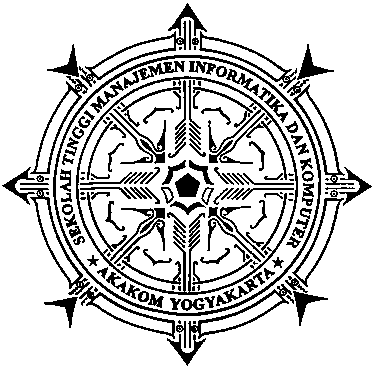 Disusun Oleh:Nama 	: EDWIN WIJAYANIM		: 085610119Jurusan 	: Sistem InformasiJenjang	: S1SEKOLAH TINGGI MANAJEMEN INFORMATIKA DAN KOMPUTER AKAKOMYOGYAKARTA2010